天梯轉化學院 青年戰士裝備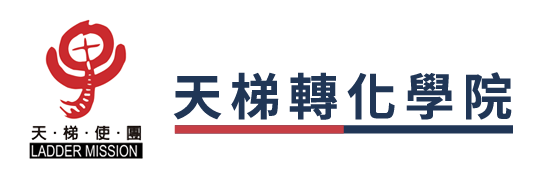 入學申請表個人資料姓名（中）：_______________________________ （英）：___________________________________身份證號碼：____________________ 出生日期：__________________（DD/MM/YYYY)   性別：男／女國藉：□中國 ／□ 其他：______________________________ 住址：_________________________________________________________________________________聯絡電話：(手)____________________________ （住）____________________________電郵：___________________________________家庭狀況個人婚姻狀況：□ 已婚   □ 未婚   □ 離婚   □ 再婚   □ 鰥寡 
父親姓名：__________________（存-年齡：_____／歿）
母親姓名：__________________（存-年齡：_____／歿）教會生活信主日期： ________________________ 洗禮日期：_________________________	聚會教會： ________________________ 主任牧師 ：_________________________	會籍教會（如適用）：□ 同上／□ 其他： _____________________ 主任牧師：_____________受洗教會（如適用）：□ 同上／□ 其他： _____________________ 主任牧師：_____________事奉經驗：學歷 （按時序由近至遠）工作經驗（如適用）（按時序由近至遠）得救見證（500-1000字）與我們分享你認識耶穌、得救歸主的經歷報讀心志（500-1000字）與我們分享有什麼因素推動你來報讀青年戰士，可手寫或列印諮詢人（請填寫兩位諮詢人資料）第一位諮詢人：
為本人的：□牧者    □父母    □監護人    □老師    □上司    □其他：______________姓名：___________________________
聯絡電話：_____________________ 電郵：________________________________________地址：________________________________________________________________________第二位諮詢人：為本人的：□牧者    □父母    □監護人    □老師    □上司    □其他：______________姓名：___________________________
聯絡電話：_____________________ 電郵：________________________________________地址：________________________________________________________________________申請人簽署：_______________________________  填表日期：__________________________報名注意事項：I) 請於報名時交齊下列各項：已填妥的入學申請表身份證副本學歷證明副本水禮證明書副本（如適用）入學推薦書（2封推薦書，請諮詢人直接寄回本院）II）請把以上資料電郵或寄回：
      k_missionaries@laddermission.hk
           或
          香港九龍彌敦道469-471號新光商業大廈903室     「天梯轉化學院」收教會／機構崗位年份院校完成課程畢業年份取得資格日期工作機構崗位及工作